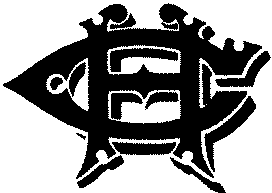 Hamilton Club of Lancaster106 EAST ORANGE ST., LANCASTER, PENNSYLVANIA 17602TELEPHONE (717) 397-6296APPLICATION FOR EMPLOYMENTGENERAL INFORMATION									DATE:  ___________________________________________	____________________	______		__________________	Last Name					First				Middle		Social Security #_______________________________	____________________	______		__________________Address					City				State		Zip Code_______________________________	____________________	______________________________Telephone					Age if under 18		City and State (or Country) of BirthIf a current employee referred you please give their name:  _________________________________________Have you ever been employed by the Hamilton Club before?  ________________________________________For what position are you applying?  ____________________________________________________________Do you desire:    Full-time work  ______________________      Part-time work  __________________________Will you work over-time if asked to do so?    Yes ____________ 		No ____________EDUCATIONHigh School	______________________________________________________________________________College  	______________________________________________________________________________Business	______________________________________________________________________________Other		______________________________________________________________________________Highest level of education completed:  __________________________________________________________GENERAL INFORMATIONPlease state the names of relatives and friends working for the Hamilton Club.____________________________________________	______________________________________________________________________________________	__________________________________________Are you prevented from lawfully becoming employed in this country because of Visa or Immigration status?__________________________________________________________________________________________Proof of citizenship or immigration status will be required upon employment.
All applicants must pass Drug Panel Testing before hired.EMPLOYMENT HISTORYLast employed  ___________________________________________	From _________	To _________Address ___________________________________________________________________________________City ________________________________________	State ______________	Zip _______________Salary to start ________________________________	Leaving ___________________________________Supervisor’s Name ____________________________________________  Telephone #  __________________May we contact this employer:    	YES  _________________	NO  ____________________Last employed  ___________________________________________	From _________	To _________Address ___________________________________________________________________________________City ________________________________________	State ______________	Zip _______________Salary to start ________________________________	Leaving ___________________________________Supervisor’s Name ____________________________________________  Telephone #  __________________May we contact this employer:    	YES  _________________	NO  ____________________Last employed  ___________________________________________	From _________	To _________Address ___________________________________________________________________________________City ________________________________________	State ______________	Zip _______________Salary to start ________________________________	Leaving ___________________________________Supervisor’s Name ____________________________________________  Telephone #  __________________May we contact this employer:    	YES  _________________	NO  ____________________Last employed  ___________________________________________	From _________	To _________Address ___________________________________________________________________________________City ________________________________________	State ______________	Zip _______________Salary to start ________________________________	Leaving ___________________________________Supervisor’s Name ____________________________________________  Telephone #  __________________May we contact this employer:    	YES  _________________	NO  ____________________OTHER QUALIFICATIONS:
Please summarize special job-related skills and qualifications acquired from previous employment or other experience.  __________________________________________________________________________________________

__________________________________________________________________________________________
____________________________________________________________________________________________________________________________________________________________________________________
REFERENCESPlease list three personal or business references:Name  ______________________________________		Telephone  __________________________Address  __________________________________________________________________________________City  _____________________________________	State  ______________	Zip  ____________________Name  ______________________________________		Telephone  __________________________Address  __________________________________________________________________________________City  _____________________________________	State  ______________	Zip  ____________________Name  ______________________________________		Telephone  __________________________Address  __________________________________________________________________________________City  _____________________________________	State  ______________	Zip  ____________________EMPLOYMENT CLAUSE:I certify that all answers givens herein are true and complete.  I authorize any investigation of all statements contained in this application for employment as may be necessary in arriving at an employment decision.  I hereby understand and acknowledge that any employment relationship with this organization is of an “at will” nature, which means that the employee may resign at any time and the employer may discharge employee at any time with or without cause.  It is further understood that this “at will” employment relationship may not be changed by any written document or by conduct unless an authorized officer of this organization specifically acknowledges such change in writing.In the event of employment, I understand that false or misleading information given in my application or interview(s) may result in discharge.  I understand, also, that I am required to abide by all rules and regulations of the employer.Signature  _______________________________________	Date  _____________________